แบบตอบรับการลงทะเบียน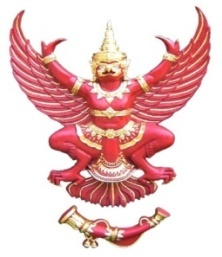 สัมมนาทางวิชาการเพื่อส่งเสริมการกำกับดูแลกันเองในกิจการกระจายเสียงและกิจการโทรทัศน์  ในวันพุธที่ ๒๗ พฤศจิกายน ๒๕๕๖ เวลา ๐๘.๓๐ – ๑๖.๓๐ น. ณ ห้องวิภาวดีบอลรูม  โรงแรมเซ็นทารา แกรนด์ แอท เซ็นทรัลพลาซ่า ลาดพร้าวหน่วยงาน......................................................................................................................................................ที่อยู่ ..............................................................................................................................................................      ...............................................................................................................................................................ผู้เข้าร่วมการเสวนา ๑. ข้อมูลส่วนบุคคล๒. ข้อมูลส่วนบุคคลโปรดส่งแบบลงทะเบียนเข้าร่วมการสัมมนาฯ  ภายในวันที่ ๑๙ พฤศจิกายน ๒๕๕๖สอบถามรายละเอียดเพิ่มเติมได้ที่บริษัท อิน เดอะ มู้ด จำกัด (ผู้ประสานงาน)ติดต่อ คุณรุ่งนภา สมดี(กอล์ฟ) หรือ คุณปวริศา สมคิดทวีโชค(เฟิร์ส) โทรศัพท์ ๐๒ ๕๕๙ ๐๘๔๓  โทรสาร ๐ ๒๕๕๙ ๓๔๙๗       หรือ e-mail : selfregulation.2556@gmail.comชื่อ-นามสกุล ชื่อ-นามสกุล ตำแหน่งตำแหน่งกลุ่มงานกลุ่มงานโทรศัพท์โทรศัพท์มือถือโทรสารโทรสารE-mail addressE-mail addressE-mail addressชื่อ-นามสกุล ชื่อ-นามสกุล ตำแหน่งตำแหน่งกลุ่มงานกลุ่มงานโทรศัพท์โทรศัพท์มือถือโทรสารโทรสารE-mail addressE-mail addressE-mail address